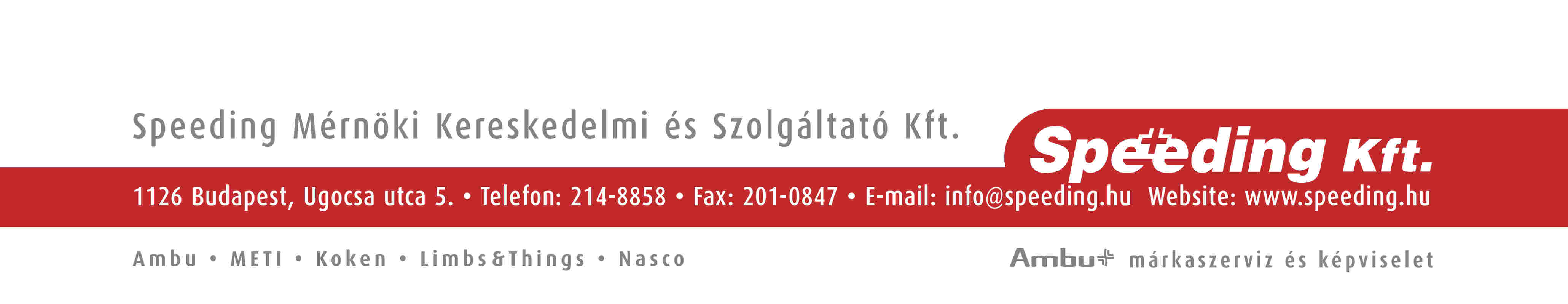 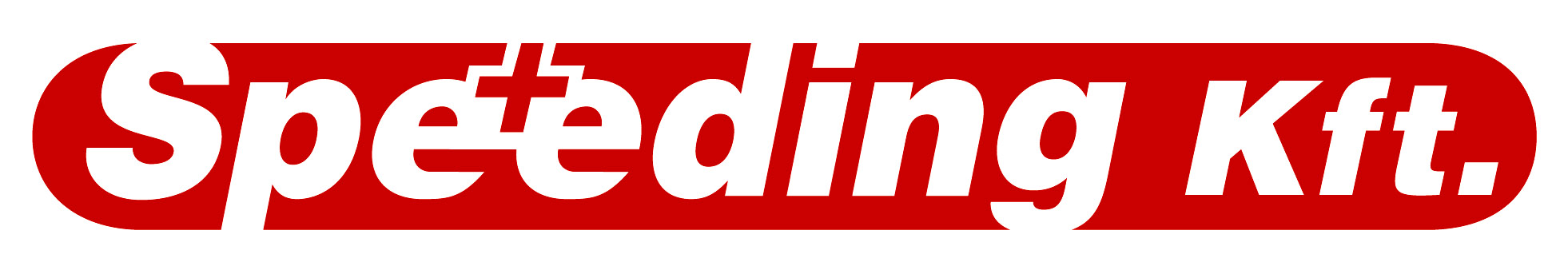 Meghívó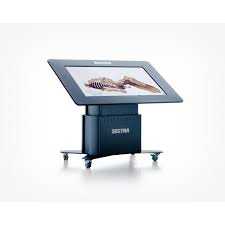 SPEEDING Kft.  nevében szeretettel meghívjuk ÖntSECTRA TABLE ANATÓMIAI 3D SZIMULÁCIÓS TÁBLA BEMUTATÓJÁRA és KIPRÓBÁLÁSÁRA                     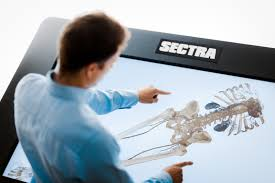 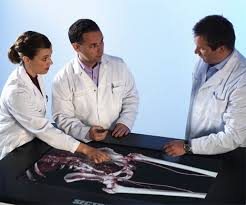 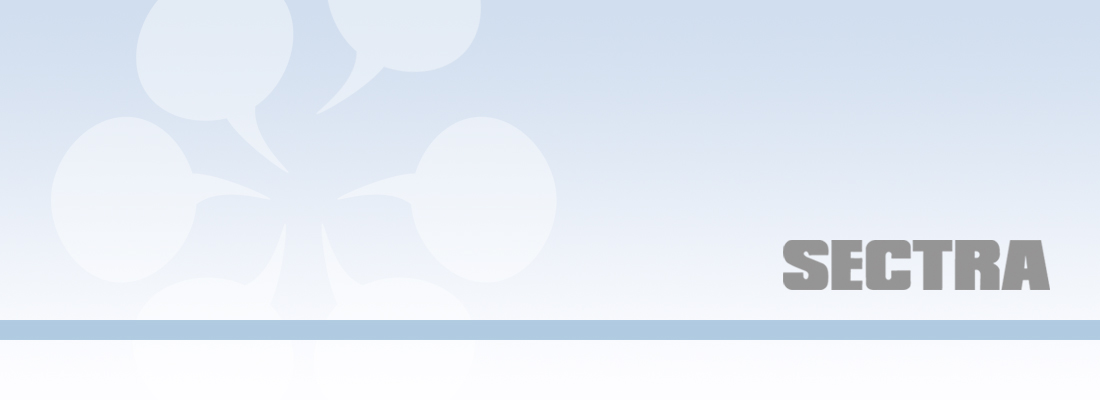 RENDEZVÉNYÜNK HELYE ÉS IDEJE:MediSkillsLabPécs, Szigeti út 12. Elméleti tömb, IV. emelet2015. december 1. 15.00 – 19.00.Megjelenésére feltétlen számítunk. Az előadás és a kipróbálás óránkénti beosztásban látogatható, melyre Márk Saroltánál kell jelentkezni.További információért érdeklődhet és a bemutatóra jelentkezhet : Márk Sarolta – tel : 36211 ; mail : sarolta.mark@aok.pte.hu